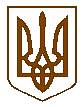 БУЧАНСЬКА    МІСЬКА     РАДАКИЇВСЬКОЇ ОБЛАСТІВОСЬМА  СЕСІЯ    ВОСЬМОГО    СКЛИКАННЯР  І   Ш   Е   Н   Н   Я «25 »    лютого  2021 р.	       		                                               № 583  -8-VIIІПро включення земельних ділянок   до  переліку  земельних ділянок які виставлятимуться на земельні торги уформі аукціону для продажу у власність для підготовки лотів в частині  розробки  документації із земеустроюЗ метою забезпечення ефективного використання земель, залучення додаткових коштів у місцевий бюджет для реалізації програм соціально-економічного розвитку та для економії коштів місцевого бюджету,   враховуючи вимоги п.5.ст.135, п.5 ст.136 Земельного кодексу України яким передбачено, що фінансування підготовки Лотів до продажу земельних ділянок  чи прав на них державної, комунальної, приватної власності на земельних торгах та проведення земельних торгів може здійснюватися за рахунок коштів Виконавця земельних торгів на підставі договору про підготовку Лоту до проведення та про організацію і проведення земельних торгів  у формі аукціону між Організатором земельних торгів та Виконавцем земельних торгів з наступним відшкодуванням витрат Виконавцю земельних торгів за рахунок коштів, що сплачуються Переможцем земельних торгів, розглянувши пропозицію комісії з добору земельних ділянок та враховуючи пропозицію постійної депутатської комісії з питань регулювання земельних відносин , екології та природокористування, керуючись ст. 26 Закону України «Про місцеве самоврядування в Україні», ст.134-138 Земельного кодексу України,  міська рада ВИРІШИЛА:Включити  земельні ділянки (відповідно додатку1)   до переліку земельних  ділянок для підготовки лотів, в частині розробки  документації із землеустрою  для продажу  у власність на земельних торгах  у формі аукціону.Надати дозвіл на розробку документації із землеустрою ( відповідно додатку  даного рішення)  які визначені  для продажу  у власність , на земельних торгах( у формі аукціону) окремим лотом, без використання бюджетних коштів.Відповідно до пункту 5 статті 135, пункту 5 статті 136 Земельного кодексу України фінансування підготовки Лоту для продажу у власність  на земельних торгах в частині виконання робіт із виготовлення проекту землеустрою щодо відведення земельних ділянок, організації та проведення земельних торгів здійснити без використання бюджетних коштів за рахунок коштів Виконавця земельних торгів на підставі договорів про підготовку Лотів до проведення та про організацію і проведення земельних торгів у формі аукціону між Організатором торгів та Виконавцем земельних торгів з наступним відшкодуванням витрат Виконавцю земельних торгів за рахунок коштів, що сплачуються Переможцем земельних торгів.Доручити міському  голові ( або особі на котру  покладено виконання обов’язків) укласти Договір із спеціалізованою організацією ПП «Фірма «СОМГІЗ» - Виконавцем земельних торгів про підготовку Лоту до проведення та про організацію і проведення земельних торгів  у формі аукціону.Земельному відділу забезпечити подання необхідних документів для розробки документації із землеустрою на земельні ділянки які включені до переліку для підготовки Лотів.Контроль за виконанням цього рішення покласти на  постійну депутатську  комісії з питань регулювання земельних відносин , екології та природокористування.Міський голова                                                                         А.П.ФедорукДодаток 1 рішення Бучанської міської ради від 25.02.2021 за № 583-8-VІІІ  «Про включення земельних ділянок   до  переліку  земельних ділянок які виставлятимуться на земельні торги у формі аукціонудля продажу у власність для підготовки лотів в частині  розробки  документації із землеустрою»Секретар   ради                                                                                         Т.О.Шаправський№ п/пАдреса земельної ділянкиПлоща ( га)Вид документації із землеустрою що розроблятиметься1вул. А.Михайловськогомісто Буча0,0960 га к.н.3210945300:01:045:0104Технічна документації  із землеустрою щодо встановлення( відновлення)  меж  земельної  ділянки в натурі ( на місцевості) яка визначена для продажу у власність на земельних торгах у формі аукціону, цільове призначення ( код КВЦПЗ 02.01) для будівництва та обслуговування  житлового будинку, господарських будівель і споруд ( присадибна ділянка)  2вул. Інститутьска місто Буча0,1208га к.н.3210800000:01:062:0079Технічна документації  із землеустрою щодо встановлення( відновлення)  меж  земельної  ділянки в натурі ( на місцевості) яка визначена для продажу у власність на земельних торгах у формі аукціону, цільове призначення ( код КВЦПЗ 02.01) для будівництва та обслуговування  житлового будинку, господарських будівель і споруд ( присадибна ділянка)  3вул. Гоголямсто Буча0,1000га к.н.3210800000:01:083:0025Технічна документації  із землеустрою щодо встановлення( відновлення)  меж  земельної  ділянки в натурі ( на місцевості) яка визначена для продажу у власність на земельних торгах у формі аукціону, цільове призначення ( код КВЦПЗ 02.01) для будівництва та обслуговування  житлового будинку, господарських будівель і споруд ( присадибна ділянка)  4вул. Гоголя,11місто Буча0,0638га к.н. 3210945300:01:083:0023Технічна документації  із землеустрою щодо встановлення( відновлення)  меж  земельної  ділянки в натурі ( на місцевості) зі зміною конфігурації та зменшенням площі яка визначена для продажу у власність на земельних торгах у формі аукціону, цільове призначення ( код КВЦПЗ 02.01) для будівництва та обслуговування  житлового будинку, господарських будівель і споруд ( присадибна ділянка)  5 Село Луб’янкавул. Чкалова0,2500га Проект землеустрою щодо відведення земельної ділянки яка визначена для продажу у власність на земельних торгах у формі аукціону для будівництва та обслуговування житлового будинку, господарських будівель і споруд( присадибна ділянка) ( код КВЦВЗ 02.01)6На розі вул. Полтавська та Пушкінська  в місті Буча 0,12га Проект землеустрою щодо відведення земельної ділянки яка визначена для продажу у власність на земельних торгах у формі аукціону для будівництва та обслуговування інших будівель громадської забудови ( код КВЦВЗ 03. 15)7Вул. Тургенєва місто Буча0,2га(суміжна із ділянкою 3210800000:01:064:0060)Проект землеустрою щодо відведення земельної ділянки яка визначена для продажу у власність на земельних торгах у формі аукціону для будівництва та обслуговування житлового будинку, господарських будівель і споруд( присадибна ділянка) ( код КВЦВЗ 02.01)